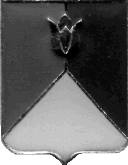 РОССИЙСКАЯ ФЕДЕРАЦИЯАДМИНИСТРАЦИЯ КУНАШАКСКОГО МУНИЦИПАЛЬНОГО РАЙОНА ЧЕЛЯБИНСКОЙ ОБЛАСТИПОСТАНОВЛЕНИЕот 11.02.2021 г.  № 146О внесении изменений в Положение о взимании платы с родителей за содержание детей  в   образовательных организациях, реализующих программу дошкольного  образования, Кунашакского муниципального района 	В соответствии с Федеральным законом от 29.12.2012 г.  № 273-ФЗ  «Об образовании в Российской Федерации», постановлением Губернатора Челябинской области от 23.01.2007 г. № 19 «О компенсации части платы, взимаемой с родителей (законных представителей) за присмотр и уход за детьми в образовательных организациях, реализующих образовательную программу дошкольного образования, расположенных на территории Челябинской области», актом Контрольного управления Администрации Кунашакского  муниципального района  № ВП3-11-2020 от  30.12.2020 г. в целях улучшения условий содержания детей, упорядочения взимания и использования платы с родителей за содержание детей в  образовательных  организациях, реализующих программу дошкольного образования,  Кунашакского муниципального районаПОСТАНОВЛЯЮ:1. Внести  в Положение о взимании платы  с родителей за содержание детей в образовательных организациях, реализующих программу дошкольного образования, Кунашакского муниципального района, утвержденное постановлением Администрации      Кунашакского    муниципального района  от 25.04.2019г. №571 изменения согласно приложению.2. Руководителю Управления образования администрации Кунашакского муниципального района Латыповой О.Р. ознакомить руководителей образовательных учреждений, реализующих программу дошкольного образования, Кунашакского муниципального района с данными изменениями.3. Разместить  данные  изменения на  официальных сайтах образовательных организаций и информационных стендах.2	4. Начальнику отдела информационных технологий Ватутину В.Р. опубликовать настоящее постановление на официальном сайте Кунашакского муниципального района в сети Интернет. 	5. Организацию исполнения настоящего постановления возложить на руководителя Управления образования администрации Кунашакского муниципального района Латыпову О.Р.	6. Контроль над исполнением настоящего постановления возложить на заместителя Главы Кунашакского муниципального района  по социальным вопросам Нажметдинову А.Т.Глава района		                                                                           С.Н. АминовПриложение к        постановлению        АдминистрацииКунашакского    муниципального   района от 11.02.2021г. № 146Изменения в Положение о взимании платы с родителей за содержание детей в образовательных организациях, реализующих программу дошкольного образования, Кунашакского муниципального района	1. Пункт 1.1. Положения изложить в следующей редакции «1.1. Настоящее Положение разработано в соответствии с Федеральным законом  от 29.12.2012г. №273-ФЗ «Об образовании в Российской Федерации», приказом Министерства просвещения РФ от 31.07.2020 г. № 373 «Об утверждении Порядка организации и осуществления образовательной деятельности по основным общеобразовательным программам - образовательным программам дошкольного образования»,  постановлением Губернатора Челябинской области от 23.01.2007г. №19 «О компенсации части платы, взимаемой с родителей (законных представителей) за присмотр и уход за детьми в образовательных организациях, реализующих образовательную программу дошкольного образования, расположенных на территории Челябинской области» и регулирует вопросы обращения родителей (законных представителей) за компенсацией части платы, взимаемой с родителей (законных представителей) за присмотр и уход за детьми в образовательных организациях, реализующих образовательную программу дошкольного образования, расположенных на территории Кунашакского муниципального района (далее именуется - родительская плата), и выплаты компенсации родительской платы (далее именуется - компенсация).».	2. Пункт 2.1. Положения изложить в следующей редакции: «2.1. Родительская плата за содержание детей в ДОО устанавливается как ежемесячная плата за содержание части затрат на обеспечение комплекса мер по организации питания и хозяйственно-бытового обслуживания детей, обеспечение ими личной гигиены и режима дня.».	3. Пункт 2.4. Положения изложить в следующей редакции: «2.4. Начисление родительской платы производится на основании табеля посещаемости с отметкой посещаемости, а также отсутствия ребенка по различным причинам (б-болезнь, х-холод, о-отпуск, в-отсутствие воды, с-отсутствие электроэнергии, к-карантин, б/у- без уважительной причины). По причинам непосещения должны предоставляться подтверждающие документы.».	3. Пункт 3.6. Положения изложить в следующей редакции: «3.6. Получатели компенсации имеют право выбрать один из следующих способов получения компенсации:- компенсация перечисляется органом, уполномоченным на предоставление компенсации (далее именуются - уполномоченный орган) на счета, открытые получателями компенсации в банковских учреждениях;- компенсация выплачивается получателям компенсации уполномоченными органами по месту жительства через отделения федеральной почтовой связи;- по заявлению получателя компенсации сумма компенсации может быть направлена ДОО на оплату родительской платы за следующий месяц.».	4. Пункт 5.1. Положения изложить в следующей редакции: «5.1. Льготы по родительской плате в ДОО, установлены настоящим Положением и предоставляются родителя (законным представителям) при наличии документов, подтверждающих право на их получение.	Для получения компенсации получатель компенсации представляет в ДОО:- копию документа, удостоверяющего личность;- письменное заявление с указанием одного из способов получения компенсации, предусмотренного пунктом 3.6. настоящего Положения. В заявлении указываются фамилия, имя, отчество, дата рождения ребенка, количество детей;- копию свидетельства о рождении ребенка, на которого предоставляется компенсация, а также копии свидетельств о рождении других детей в случаях, если компенсация предоставляется на второго и последующих детей;- реквизиты банковского счета, открытого получателем компенсации в банковских учреждениях.- копии страховых свидетельств обязательного пенсионного страхования получателя субсидии и ребенка, на которого предоставляется компенсация.	Опекун (попечитель) дополнительно к перечисленным документам представляет копию решения органа местного самоуправления об установлении опеки (попечительства) над ребенком.	Копии указанных в настоящем пункте документов заверяются ДОО на основании представленных получателями компенсации оригиналов.	В случае изменения сведений, предусмотренных в настоящем пункте, получатель компенсации уведомляет об этом ДОО с предоставлением подтверждающих документов.».	5. Пункт 5.6. Положения после слов «Постановлением администрации Кунашакского муниципального района.» дополнить предложением следующего содержания: «Компенсация части родительской платы производится по факту поступления ежемесячной платы.».